Государственное бюджетное общеобразовательное учреждение Свердловской области, реализующееадаптированные основные общеобразовательные программы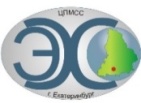 «Центр психолого-медико-социального сопровождения «Эхо»ГБОУ СО «ЦПМСС «Эхо»Примерные заданияV Межрегиональной дистанционной Олимпиады по химиидля обучающихся с нарушенным слухомВыберите ответ из предложенных вариантов и отметьте его в бланке ответов.1. Три электронных слоя и шесть электронов во внешнем электронном уровне имеют атомы:серыфосфоракислородаазота2. Химический элемент, в ядре атома которого содержится 35 протонов?кислородмагнийбериллийбром3. Ионной связью образован:фторид калия КFоксид углерода N2О5сероводород H2Sхлороводород HCl4. На данном рисунке изображена модель атома   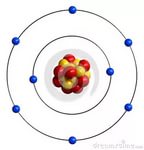 фтораазотакислородафосфора5. К простым веществам относится:фосфинедкий натркислородсернистый газ6. Заряд ядра атома бария равен:+26+56+62+657. Автор Периодической системы химических элементовМ.В. ЛомоносовД.И. МенделеевИ.А. КаблуковА.М. Бутлеров8. Количество вещества (моль), которое составляет 61,5 г воды (Н2О) равно:0,33,43,14149. Только оксиды расположены в ряду:NH3, CuO, K2OCS2, P2O5, B2O3MgO, H2S, CrO3СuO, CO2, Al2O310. Степень окисления марганца равна + 4 в соединении, формула которого:MnSO4HMnO4MnO2KMnO411. К классу солей относится вещество, формула которого:РН3HNO3Ca(OH)2К2SO312. Формулы кислоты и оксида последовательно расположены в ряду:HCl, K2SCa(OH)2, HNO3  HCl, BaON2O5, KOH13. Верны ли следующие суждения о безопасном обращении с химическими веществами:  Плавиковую кислоту хранят в лаборатории в стеклянном сосуде.Литий хранят под слоем керосина.верно только Аверно только Бверны оба сужденияоба суждения неверны14. Гидроксид калия взаимодействует с каждым из двух веществ:Na2O и HClH2SO4 и H2OCO2 и H2SO4LiOH и Na2OЗадания со свободным ответом.В бланк ответов запишите решение.15. Расставьте степени окисления атомов элементов в формулах следующих соединений: Cl2O7, K2MnO4, H2CrO4. 16. Рассчитайте массовую  долю  фосфора и кислорода в оксиде фосфора (Р2O5). 17.  Чему равна масса оксида кальция количеством вещества 5,5 моль. 18. В 150 г воды растворили 30 г фосфорной кислоты. Найдите массовую долю кислоты в полученном растворе. 19. Составьте формулы следующих веществ: оксид цинка, гидроксид алюминия, азотная кислота, бромид железа (III). 20. Определите массу осадка, образовавшегося в результате реакции между 240г 20% - ного раствора серной кислоты и избытком раствора хлорида бария.